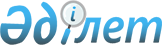 О внесении изменений в решение Енбекшиказахского районного маслихата от 27 декабря 2019 года № 57-154 "О бюджете Енбекшиказахского района на 2020-2022 годы"Решение Енбекшиказахского районного маслихата Алматинской области от 10 декабря 2020 года № 71-211. Зарегистрировано Департаментом юстиции Алматинской области 11 декабря 2020 года № 5806
      В соответствии с пунктом 4 статьи 106 Бюджетного кодекса Республики Казахстан от 4 декабря 2008 года, подпунктом 1) пункта 1 статьи 6 Закона Республики Казахстан от 23 января 2001 года "О местном государственном управлении и самоуправлении в Республике Казахстан", Енбекшиказахский районный маслихат РЕШИЛ:
      1. Внести в решение Енбекшиказахского районного маслихата "О бюджете Енбекшиказахского района на 2020-2022 годы" от 27 декабря 2019 года № 57-154 (зарегистрирован в Реестре государственной регистрации нормативных правовых актов № 5386, опубликован 16 января 2020 года в эталонном контрольном банке нормативных правовых актов Республики Казахстан) следующие изменения:
      пункт 1 указанного решения изложить в новой редакции:
       "1. Утвердить районный бюджет на 2020-2022 годы, согласно приложениям 1, 2 и 3 к настоящему решению соответственно, в том числе на 2020 год в следующих объемах:
      1)Доходы 40 665 800 тысяч тенге, в том числе: 
      налоговые поступления 6 883 638 тысяч тенге;
      неналоговые поступления 50 462 тысячи тенге;
      поступления от продажи основного капитала 545 999 тысяч тенге;
      поступление трансфертов 33 185 701 тысяча тенге, в том числе:
      трансферты из нижестоящих органов государственного управления 360 225 тысяч тенге;
      трансферты из вышестоящих органов государственного управления 32 825 476 тысяч тенге, в том числе:
      целевые текущие трансферты 20 659 373 тысячи тенге;
      целевые трансферты на развитие 1 449 518 тысяч тенге;
      субвенции 10 716 585 тысяч тенге;
      2) затраты 44 918 551 тысяча тенге;
      3) чистое бюджетное кредитование 147 216 тысяч тенге, в том числе:
      бюджетные кредиты 200 016 тысяч тенге;
      погашение бюджетных кредитов 52 800 тысяч тенге;
      4) сальдо по операциям с финансовыми активами 0 тенге;
      5) дефицит (профицит) бюджета (-) 4 399 967 тысяч тенге;
      6) финансирование дефицита (использование профицита) бюджета 4 399 967 тысяч тенге.".
      2. Приложение 1 к указанному решению изложить в новой редакции согласно приложению к настоящему решению.
      3. Контроль за исполнением настоящего решения возложить на постоянную комиссию Енбекшиказахского районного маслихата "По вопросам экономики, бюджета и финансов".
      4. Настоящее решение вводится в действие с 1 января 2020 года. Районный бюджет на 2020 год
					© 2012. РГП на ПХВ «Институт законодательства и правовой информации Республики Казахстан» Министерства юстиции Республики Казахстан
				
      Председатель сессии Енбекшиказахского районного маслихата

Ж. АБДЫКАДЫРОВА

      Исполняющий обязанности секретаря Енбекшиказахского районного маслихата

А. Рустамбеков
Приложение к решению Енбекшиказахского районного маслихата от 10 декабря 2020 года № 71-211Приложение 1 к решению Енбекшиказахского районного маслихата от 27 декабря 2019 года № 57-154
Категория
Категория
Категория
Категория
Сумма, тысяч тенге
Класс
Класс
Класс
Сумма, тысяч тенге
Подкласс
Наименование
Сумма, тысяч тенге
I. Доходы
40 665 800
1
Налоговые поступления
6 883 638
01
Подоходный налог
603 407
1
Корпоротивный подоходный налог
603 407
03
Социальный налог
2 170 617
1
Социальный налог
2 170 617
04
Hалоги на собственность
3 545 659
1
Hалоги на имущество
3 537 374
5
Единый земельный налог
8 285
05
Внутренние налоги на товары, работы и услуги
520 258
2
Акцизы
447 902
3
Поступления за использование природных и других ресурсов
19 677
4
Сборы за ведение предпринимательской и профессиональной деятельности
51 728
5
Налог на игорный бизнес
951
08
Обязательные платежи, взимаемые за совершение юридически значимых действий и (или) выдачу документов уполномоченными на то государственными органами или должностными лицами
43 697
1
Государственная пошлина
43 697
2
Неналоговые поступления
50 462
01
Доходы от государственной собственности
11 451
5
Доходы от аренды имущества, находящегося в государственной собственности
11 360
9
Прочие доходы от государственной собственности
91
03
Поступления денег от проведения государственных закупок, организуемых государственными учреждениями, финансируемыми из государственного бюджета
228
1
Поступления денег от проведения государственных закупок, организуемых государственными учреждениями, финансируемыми из государственного бюджета
228
04
Штрафы, пени, санкции, взыскания, налагаемые государственными учреждениями, финансируемыми из государственного бюджета, а также содержащимися и финансируемыми из бюджета (сметы расходов) Национального Банка Республики Казахстан
1 050
1
Штрафы, пени, санкции, взыскания, налагаемые государственными учреждениями, финансируемыми из государственного бюджета, а также содержащимися и финансируемыми из бюджета (сметы расходов) Национального Банка Республики Казахстан, за исключением поступлений от организаций нефтяного сектора и в Фонд компенсации потерпевшим
1 050
06
Прочие неналоговые поступления
37 733
1
Прочие неналоговые поступления
37 733
3
Поступления от продажи основного капитала
545 999
01
Продажа государственного имущества, закрепленного за государтсвенными учреждениями
67 879
1
Продажа государственного имущества, закрепленного за государтсвенными учреждениями
67 879
03
Продажа земли и нематериальных активов
478 120
1
Продажа земли
478 120
4
Поступления трансфертов
33 185 701
01
Трансферты из нижестоящих органов государственного управления
360 225
3
Трансферты из бюджетов городов районного значения, сел, поселков, сельских округов
360 225
02
Трансферты из вышестоящих органов государственного управления
32 825 476
2
Трансферты из областного бюджета
32 825 476
Функциональная группа
Функциональная группа
Функциональная группа
Функциональная группа
Функциональная группа
Сумма, тысяч тенге
Функциональная подгруппа
Функциональная подгруппа
Функциональная подгруппа
Функциональная подгруппа
Сумма, тысяч тенге
Администратор бюджетных программ
Администратор бюджетных программ
Администратор бюджетных программ
Сумма, тысяч тенге
Программа
Наименование
Сумма, тысяч тенге
II. Затраты
44 918 551
01
Государственные услуги общего характера
425 247
1
Представительные, исполнительные и другие органы, выполняющие общие функции государственного управления
364 339
112
Аппарат маслихата района (города областного значения)
33 210
001
Услуги по обеспечению деятельности маслихата района (города областного значения)
24 326
003
Капитальные расходы государственного органа
8 884
122
Аппарат акима района (города областного значения)
331 129
001
Услуги по обеспечению деятельности акима района (города областного значения)
179 293
003
Капитальные расходы государственного органа
18 065
113
Целевые текущие трансферты из местных бюджетов
133 771
2
Финансовая деятельность
29 383
452
Отдел финансов района (города областного значения)
29 383
001
Услуги по реализации государственной политики в области исполнения бюджета и управления коммунальной собственностью района (города областного значения)
21 723
003
Проведение оценки имущества в целях налогообложения
6 671
010
Приватизация, управление коммунальным имуществом, постприватизационная деятельность и регулирование споров, связанных с этим
489
018
Капитальные расходы государственного органа
500
5
Планирование и статистическая деятельность
31 525
453
Отдел экономики и бюджетного планирования района (города областного значения)
31 525
001
Услуги по реализации государственной политики в области формирования и развития экономической политики, системы государственного планирования
30 770
004
Капитальные расходы государственного органа
755
02
Оборона
140 451
1
Военные нужды
13 727
122
Аппарат акима района (города областного значения)
13 727
005
Мероприятия в рамках исполнения всеобщей воинской обязанности
13 727
2
Организация работы по чрезвычайным ситуациям
126 724
122
Аппарат акима района (города областного значения)
126 724
006
Предупреждение и ликвидация чрезвычайных ситуаций масштаба района (города областного значения)
77 858
007
Мероприятия по профилактике и тушению степных пожаров районного (городского) масштаба, а также пожаров в населенных пунктах, в которых не созданы органы государственной противопожарной службы
48 866
03
Общественный порядок, безопасность, правовая, судебная, уголовно-исполнительная деятельность
47 156
1
Правоохранительная деятельность
25 841
467
Отдел строительства района (города областного значения)
25 841
066
Строительство обьектов общественного порядка и безопасности
25 841
9
Прочие услуги в области общественного порядка и безопасности
21 315
485
Отдел пассажирского транспорта и автомобильных дорог района (города областного значения)
21 315
021
Обеспечение безопасности дорожного движения в населенных пунктах
21 315
04
Образование
29 357 009
1
Дошкольное воспитание и обучение
4 573 909
464
Отдел образования района (города областного значения)
4 573 909
040
Реализация государственного образовательного заказа в дошкольных организациях образования
4 573 909
2
Начальное, основное среднее и общее среднее образование
22 465 411
464
Отдел образования района (города областного значения)
22 240 364
003
Общеобразовательное обучение
22 150 887
006
Дополнительное образование для детей
89 477
465
Отдел физической культуры и спорта района (города областного значения)
216 159
017
Дополнительное образование для детей и юношества по спорту
216 159
467
Отдел строительства района (города областного значения)
8 888
024
Строительство и реконструкция объектов начального, основного среднего и общего среднего образования
8 888
4
Техническое и профессиональное, послесреднее образование
116 301
464
Отдел образования района (города областного значения)
116 301
018
Организация профессионального обучения
116 301
9
Прочие услуги в области образования
2 201 388
464
Отдел образования района (города областного значения)
2 201 388
001
Услуги по реализации государственной политики на местном уровне в области образования
26 667
004
Информатизация системы образования в государственных учреждениях образования района (города областного значения)
66 410
005
Приобретение и доставка учебников, учебно-методических комплексов для государственных учреждений образования района (города областного значения)
415 446
012
Капитальные расходы государственного органа
188
015
Ежемесячная выплата денежных средств опекунам (попечителям) на содержание ребенка-сироты (детей-сирот), и ребенка (детей), оставшегося без попечения родителей
91 925
067
Капитальные расходы подведомственных государственных учреждений и организаций
1 510 436
113
Целевые текущие трансферты из местных бюджетов
90 316
06
Социальная помощь и социальное обеспечение
3 795 219
1
Социальное обеспечение
2 097 695
451
Отдел занятости и социальных программ района (города областного значения)
2 051 425
005
Государственная адресная социальная помощь
2 051 425
464
Отдел образования района (города областного значения)
46 270
030
Содержание ребенка (детей), переданного патронатным воспитателям
17 270
031
Государственная поддержка по содержанию детей-сирот и детей, оставшихся без попечения родителей, в детских домах семейного типа и приемных семьях
29 000
2
Социальная помощь
1 601 792
451
Отдел занятости и социальных программ района (города областного значения)
1 601 792
002
Программа занятости
875 722
004
Оказание социальной помощи на приобретение топлива специалистам здравоохранения, образования, социального обеспечения, культуры, спорта и ветеринарии в сельской местности в соответствии с законодательством Республики Казахстан
93 593
006
Оказание жилищной помощи
52 475
007
Социальная помощь отдельным категориям нуждающихся граждан по решениям местных представительных органов
122 858
010
Материальное обеспечение детей-инвалидов, воспитывающихся и обучающихся на дому
15 270
014
Оказание социальной помощи нуждающимся гражданам на дому
91 904
017
Обеспечение нуждающихся инвалидов обязательными гигиеническими средствами и предоставление услуг специалистами жестового языка, индивидуальными помощниками в соответствии с индивидуальной программой реабилитации инвалида
276 007
023
Обеспечение деятельности центров занятости населения
73 963
9
Прочие услуги в области социальной помощи и социального обеспечения
95 732
451
Отдел занятости и социальных программ района (города областного значения)
88 774
001
Услуги по реализации государственной политики на местном уровне в области обеспечения занятости и реализации социальных программ для населения
47 123
011
Оплата услуг по зачислению, выплате и доставке пособий и других социальных выплат
34 012
021
Капитальные расходы государственного органа
1 000
050
Обеспечение прав и улучшение качества жизни инвалидов в Республике Казахстан
6 639
487
Отдел жилищно-коммунального хозяйства и жилищной инспекции района (города областного значения)
6 958
094
Предоставление жилищных сертификатов как социальная помощь
6 958
07
Жилищно-коммунальное хозяйство
3 830 292
1
Жилищное хозяйство
1 335 079
463
Отдел земельных отношений района (города областного значения)
49 530
016
Изъятие земельных участков для государственных нужд
49 530
467
Отдел строительства района (города областного значения)
806 713
003
Проектирование и (или) строительство, реконструкция жилья коммунального жилищного фонда
372 712
004
Проектирование, развитие и (или) обустройство инженерно-коммуникационной инфраструктуры
434 001
487
Отдел жилищно-коммунального хозяйства и жилищной инспекции района (города областного значения)
478 836
001
Услуги по реализации государственной политики на местном уровне в области жилищно-коммунального хозяйства и жилищного фонда
40 428
003
Капитальные расходы государственного органа
4 392
006
Обеспечение жильем отдельных категорий граждан
114 000
070
Возмещение платежей населения по оплате коммунальных услуг в режиме чрезвычайного положения в Республике Казахстан
130 065
113
Целевые текущие трансферты из местных бюджетов
189 951
2
Коммунальное хозяйство
2 417 870
487
Отдел жилищно-коммунального хозяйства и жилищной инспекции района (города областного значения)
2 417 870
016
Функционирование системы водоснабжения и водоотведения
20 212
058
Развитие системы водоснабжения и водоотведения в сельских населенных пунктах
2 397 658
3
Благоустройства населенных пунктов
77 343
487
Отдел жилищно-коммунального хозяйства и жилищной инспекции района (города областного значения)
77 343
025
Освещение улиц в населенных пунктах
54 048
030
Благоустройство и озеленение населенных пунктов
23 295
08
Культура, спорт, туризм и информационное пространство
1 593 278
1
Деятельность в области культуры
245 193
455
Отдел культуры и развития языков района (города областного значения)
245 193
003
Поддержка культурно-досуговой работы
245 193
2
Спорт
378 232
465
Отдел физической культуры и спорта района (города областного значения)
378 232
001
Услуги по реализации государственной политики на местном уровне в сфере физической культуры и спорта
7 647
004
Капитальные расходы государственного органа
300
006
Проведение спортивных соревнований на районном (города областного значения) уровне
1 553
007
Подготовка и участие членов сборных команд района (города областного значения) по различным видам спорта на областных спортивных соревнованиях
1 283
032
Капитальные расходы подведомственных государственных учреждений и организаций
367 449
3
Информационное пространство
91 461
455
Отдел культуры и развития языков района (города областного значения)
78 112
006
Функционирование районных (городских) библиотек
77 077
007
Развитие государственного языка и других языков народа Казахстана
1 035
456
Отдел внутренней политики района (города областного значения)
13 349
002
Услуги по проведению государственной информационной политики
13 349
9
Прочие услуги по организации культуры, спорта, туризма и информационного пространства
878 392
455
Отдел культуры и развития языков района (города областного значения)
855 524
001
Услуги по реализации государственной политики на местном уровне в области развития языков и культуры
10 181
010
Капитальные расходы государственного органа
300
032
Капитальные расходы подведомственных государственных учреждений и организаций
845 043
456
Отдел внутренней политики района (города областного значения)
22 868
001
Услуги по реализации государственной политики на местном уровне в области информации, укрепления государственности и формирования социального оптимизма граждан
22 680
006
Капитальные расходы государственного органа 
188
9
Топливно-энергетический комплекс и недропользование
477 633
1
Топливо и энергетика
477 633
487
Отдел жилищно-коммунального хозяйства и жилищной инспекции района (города областного значения)
477 633
009
Развитие теплоэнергетической системы
477 633
10
Сельское, водное, лесное, рыбное хозяйство, особо охраняемые природные территории, охрана окружающей среды и животного мира, земельные отношения
193 962
1
Сельское хозяйство
33 902
462
Отдел сельского хозяйства района (города областного значения)
31 489
001
Услуги по реализации государственной политики на местном уровне в сфере сельского хозяйства
24 250
006
Капитальные расходы государственного органа
7 239
473
Отдел ветеринарии района (города областного значения)
2 413
001
Услуги по реализации государственной политики на местном уровне в сфере ветеринарии
2 413
6
Земельные отношения
120 294
463
Отдел земельных отношений района (города областного значения)
120 294
001
Услуги по реализации государственной политики в области регулирования земельных отношений на территории района (города областного значения)
23 623
004
Организация работ по зонированию земель
96 371
007
Капитальные расходы государственного органа
300
9
Прочие услуги в области сельского, водного, лесного, рыбного хозяйства, охраны окружающей среды и земельных отношений
39 766
453
Отдел экономики и бюджетного планирования района (города областного значения)
39 766
099
Реализация мер по оказанию социальной поддержки специалистов
39 766
11
Промышленность, архитектурная, градостроительная и строительная деятельность
44 992
2
Архитектурная, градостроительная и строительная деятельность
44 992
467
Отдел строительства района (города областного значения)
29 848
001
Услуги по реализации государственной политики на местном уровне в области строительства
29 348
017
Капитальные расходы государственного органа
500 
468
Отдел архитектуры и градостроительства района (города областного значения)
15 144
001
Услуги по реализации государственной политики в области архитектуры и градостроительства на местном уровне
14 644
004
Капитальные расходы государственного органа
500
12
Транспорт и коммуникации
2 074 533
1
Автомобильный транспорт
1 968 626
485
Отдел пассажирского транспорта и автомобильных дорог района (города областного значения)
1 968 626
023
Обеспечение функционирования автомобильных дорог
638 929
045
Капитальный и средний ремонт автомобильных дорог районного значения и улиц населенных пунктов
1 329 697
9
Прочие услуги в сфере транспорта и коммуникаций
105 907
485
Отдел пассажирского транспорта и автомобильных дорог района (города областного значения)
105 907
001
Услуги по реализации государственной политики на местном уровне в области пассажирского транспорта и автомобильных дорог
10 411
003
Капитальные расходы государственного органа
355
113
Целевые текущие трансферты из местных бюджетов
95 141
13
Прочие
1 440 895
3
Поддержка предпринимательской деятельности и защита конкуренции
11 588
469
Отдел предпринимательства района (города областного значения)
11 588
001
Услуги по реализации государственной политики на местном уровне в области развития предпринимательства
11 288
004
Капитальные расходы государственного органа
300
9
Прочие
1 429 307
452
Отдел финансов района (города областного значения)
162 668
012
Резерв местного исполнительного органа района (города областного значения)
162 668
464
Отдел образования района (города областного значения)
441 383
077
Реализация мероприятий по социальной и инженерной инфраструктуре в сельских населенных пунктах в рамках проекта "Ауыл-Ел бесігі"
441 383
485
Отдел пассажирского транспорта и автомобильных дорог района (города областного значения)
825 256
052
Реализация мероприятий по социальной и инженерной инфраструктуре в сельских населенных пунктах в рамках проекта "Ауыл-Ел бесігі"
825 256
14
Обслуживание долга
73
1
Обслуживание долга
73
452
Отдел финансов района (города областного значения)
73
013
Обслуживание долга местных исполнительных органов по выплате вознаграждений и иных платежей по займам из областного бюджета
73
15
Трансферты
 1 497 811
1
Трансферты
 1 497 811
452
Отдел финансов района (города областного значения)
 1 497 811
006
Возврат неиспользованных (недоиспользованных) целевых трансфертов
2 977
024
Целевые текущие трансферты из нижестоящего бюджета на компенсацию потерь вышестоящего бюджета в связи с изменением законодательства
249 220
038
Субвенции
1 225 342
054
Возврат неиспользованных (недоиспользованных) целевых трансфертов, выделенных из республиканского бюджета за счет целевого трансферта из Национального фонда Республики Казахстан
20 272
ІІІ. Чистое бюджетное кредитование
147 216
Бюджетные кредиты
200 016
10
Сельское, водное, лесное, рыбное хозяйство, особо охраняемые природные территории, охрана окружающей среды и животного мира, земельные отношения
200 016
9
Прочие услуги в области сельского, водного, лесного, рыбного хозяйства, охраны окружающей среды и земельных отношений
200 016
453
Отдел экономики и бюджетного планирования района (города областного значения)
200 016
006
Бюджетные кредиты для реализации мер социальной поддержки специалистов
200 016
Категория
Категория
Категория
Категория
Сумма, тысяч тенге
Класс
Класс
Класс
Сумма, тысяч тенге
Подкласс
Наименование
Сумма, тысяч тенге
Погашение бюджетных кредитов
52 800
5
Погашение бюджетных кредитов
52 800
01
Погашение бюджетных кредитов
52 800
1
Погашение бюджетных кредитов, выданных из государственного бюджета
52 800
Функциональная группа
Функциональная группа
Функциональная группа
Функциональная группа
Функциональная группа
Сумма, тысяч тенге
Функциональная подгруппа
Функциональная подгруппа
Функциональная подгруппа
Функциональная подгруппа
Сумма, тысяч тенге
Администратор бюджетных программ
Администратор бюджетных программ
Администратор бюджетных программ
Сумма, тысяч тенге
Программа
Наименование
Сумма, тысяч тенге
IV. Сальдо по операциям с финансовыми активами
0
Приобретение финансовых активов
0
Категория
Категория
Категория
Категория
Сумма,

тысяч тенге
Класс
Сумма,

тысяч тенге
Подкласс
Наименование
Сумма,

тысяч тенге
Поступления от продажи финансовых активов государства
Поступления от продажи финансовых активов государства
Поступления от продажи финансовых активов государства
0
Категория
Категория
Категория
Категория
Сумма, тысяч тенге
Класс
Класс
Класс
Сумма, тысяч тенге
Подкласс
Наименование
Сумма, тысяч тенге
V. Дефицит (профицит) бюджета
-4 399 967
VI. Финансирование дефицита ( использование профицита) бюджета
4 399 967
7
Поступление займов
4 431 963
1
Внутренние государственные займы
4 431 963
2
Договоры займа
4 431 963
8
Используемые остатки бюджетных средств 
20 805
1
Остатки бюджетных средств
20 805
1
Свободные остатки бюджетных средств
20 805
Функциональная группа
Функциональная группа
Функциональная группа
Функциональная группа
Функциональная группа
Сумма, тысяч тенге
Функциональная подгруппа
Функциональная подгруппа
Функциональная подгруппа
Функциональная подгруппа
Сумма, тысяч тенге
Администратор бюджетных программ
Администратор бюджетных программ
Администратор бюджетных программ
Сумма, тысяч тенге
Программа
Наименование
Сумма, тысяч тенге
16
Погашение займов
52 801
1
Погашение займов
52 801
452
Отдел финансов района (города областного значения)
52 801
008
Погашение долга местного исполнительного органа перед вышестоящим бюджетом
52 800
021
Возврат неиспользованных бюджетных кредитов, выданных из местного бюджета
1